2564T1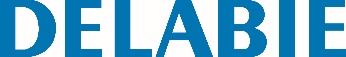 Misturadora mecânica de lavatórioReferência: 2564T1 Informação para prescriçãoMisturadora mecânica de lavatório com bica orientável H.160 L.160. Bica alta com quebra-jatos higiénico adaptada para colocação de um filtro terminal BIOFIL. Cartucho cerâmico Ø 40 e limitador de temperatura máxima pré-regulado. Corpo e bica com interior liso (limita os nichos bacterianos). Débito limitado a 5 l/min a 3 bar. Corpo, base e bica em latão cromado. Alavanca Higiene L.215 para comando sem contacto manual. Flexíveis em Inox entrelaçado em PEX F3/8".Fixação reforçada por 2 pernos roscados em Inox e contra-porcas. Conforme as exigências da norma NF MM (Meio Médico). Garantia 10 anos.